БРОЈИМО И БОЈИМО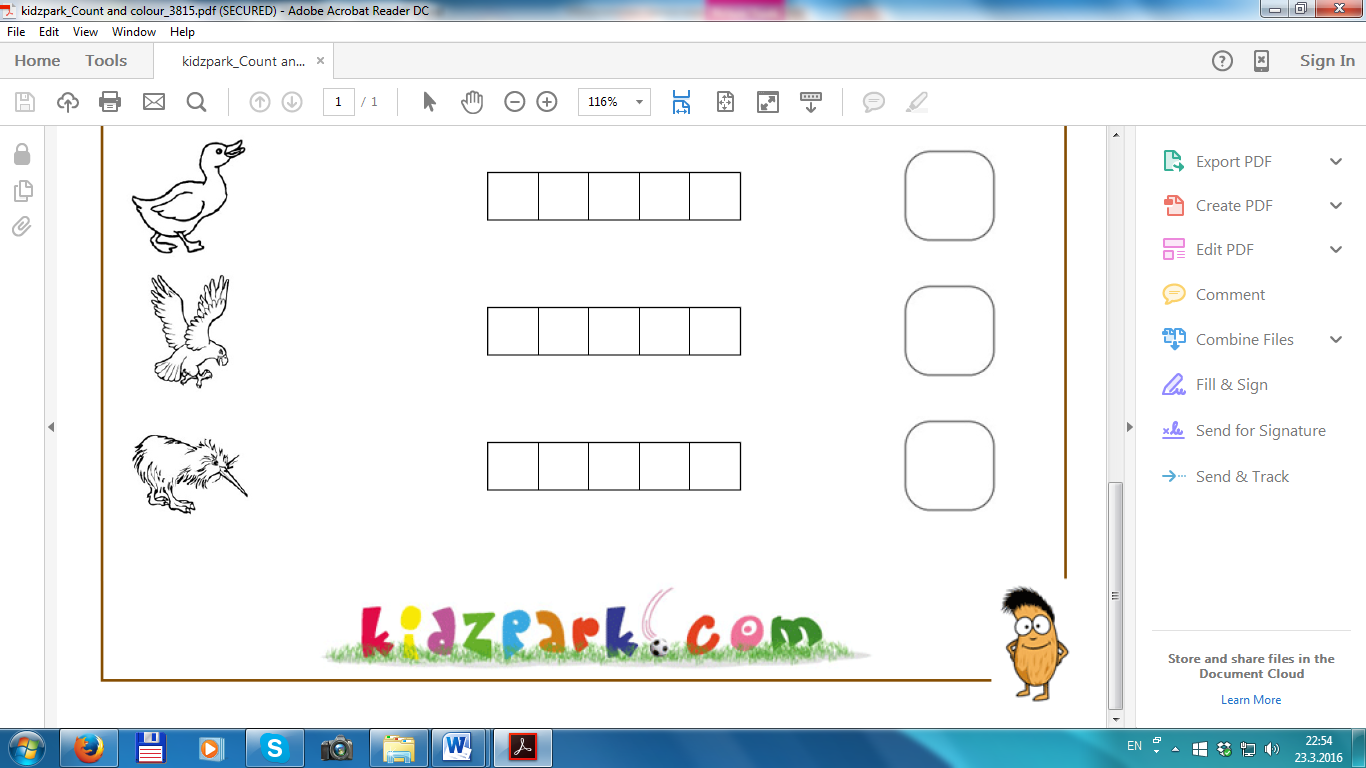 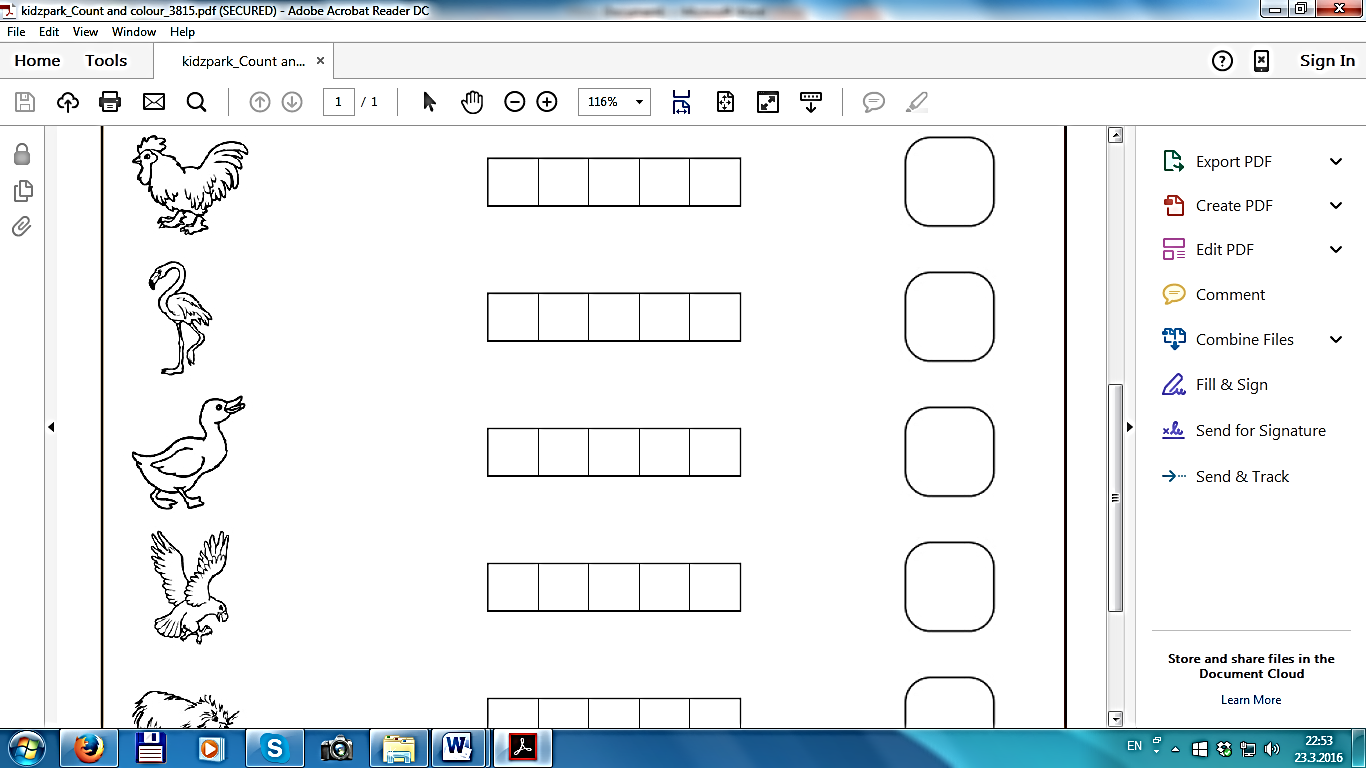 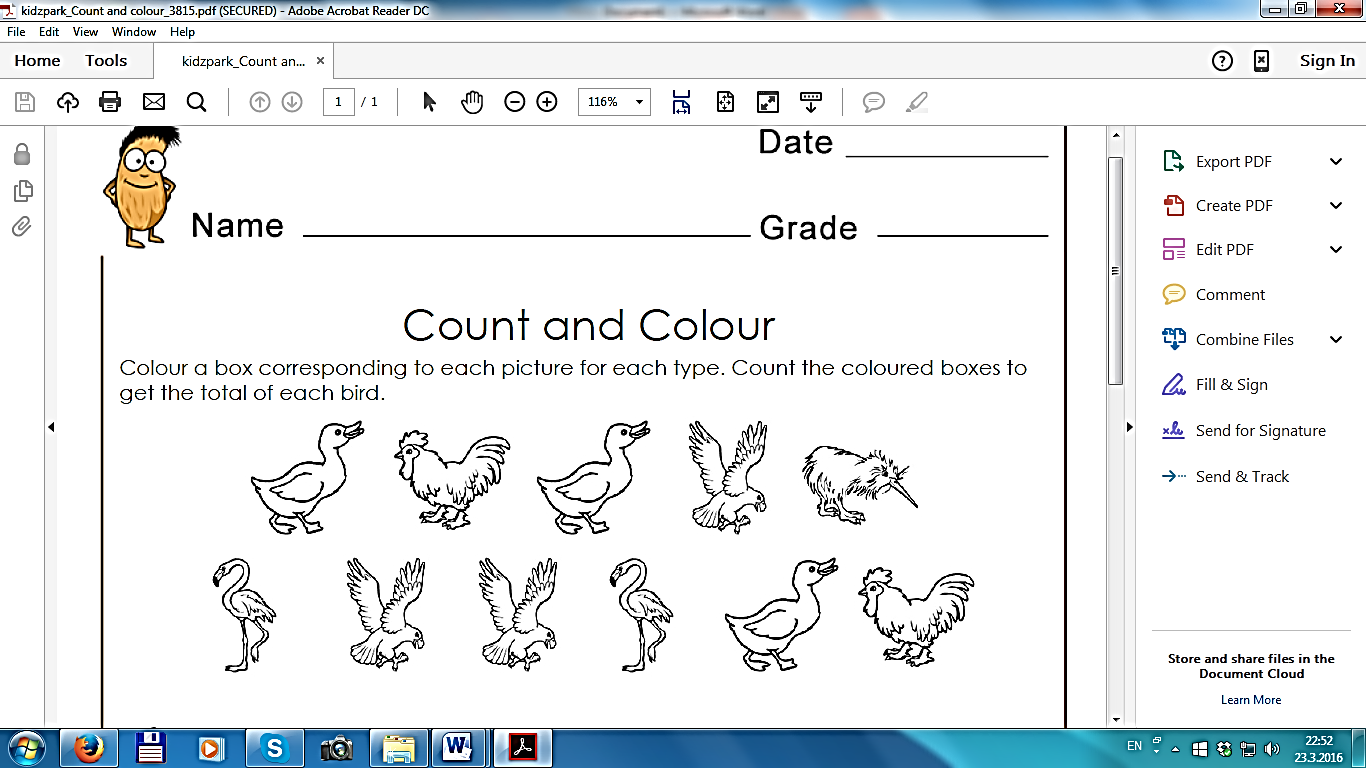 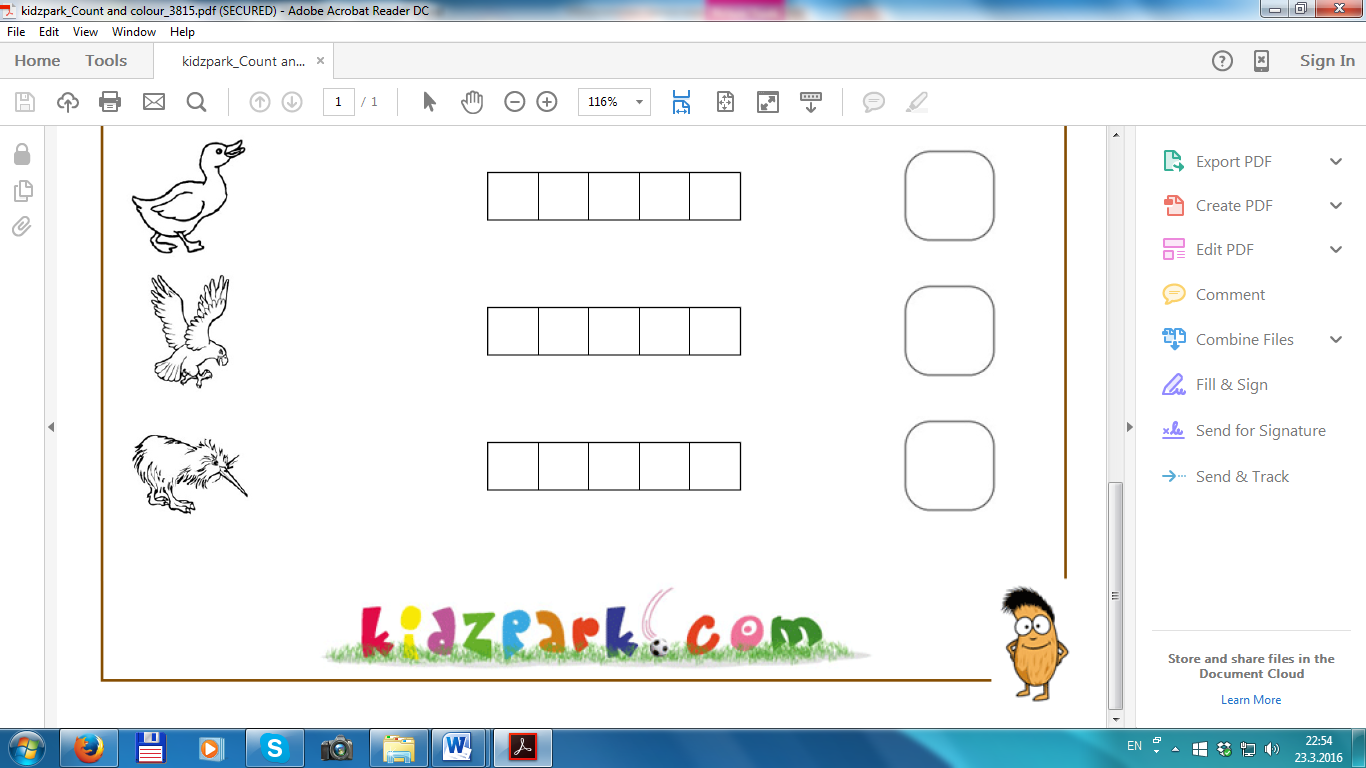 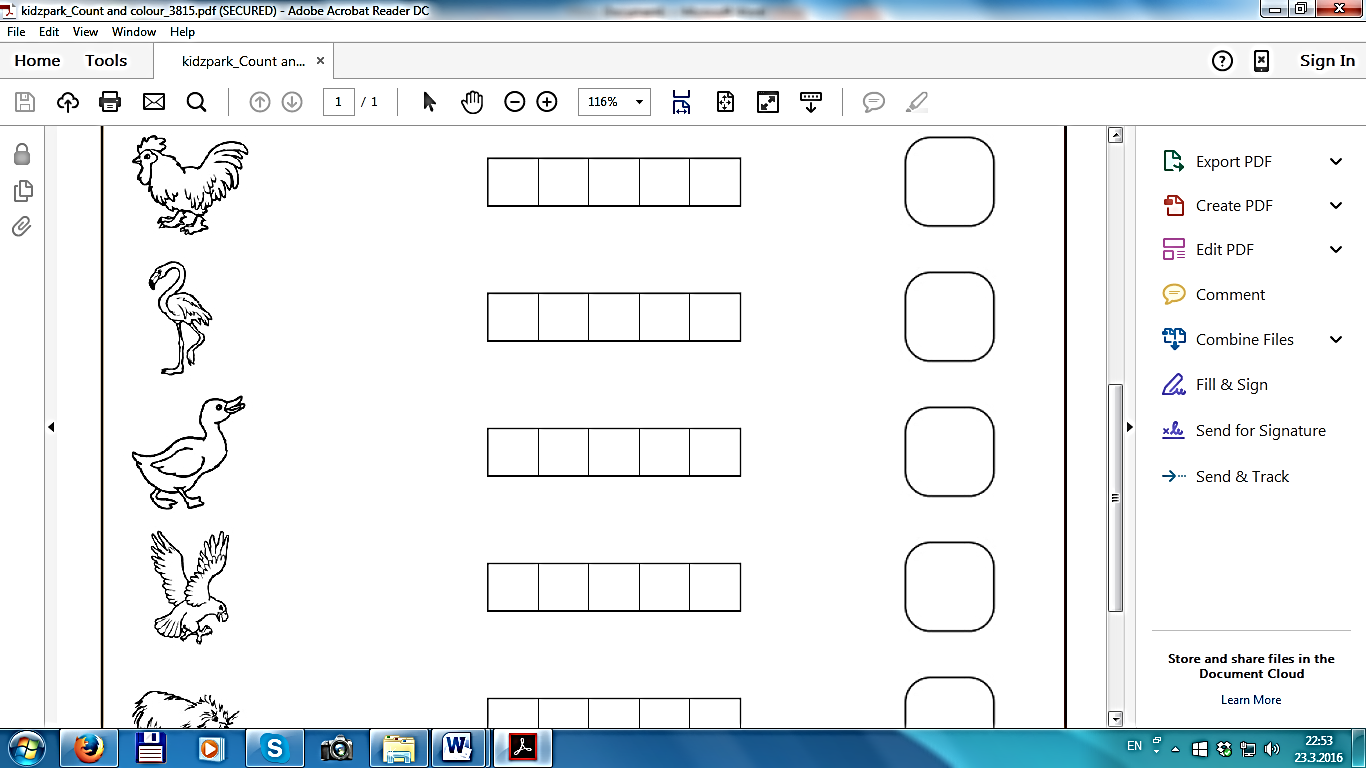 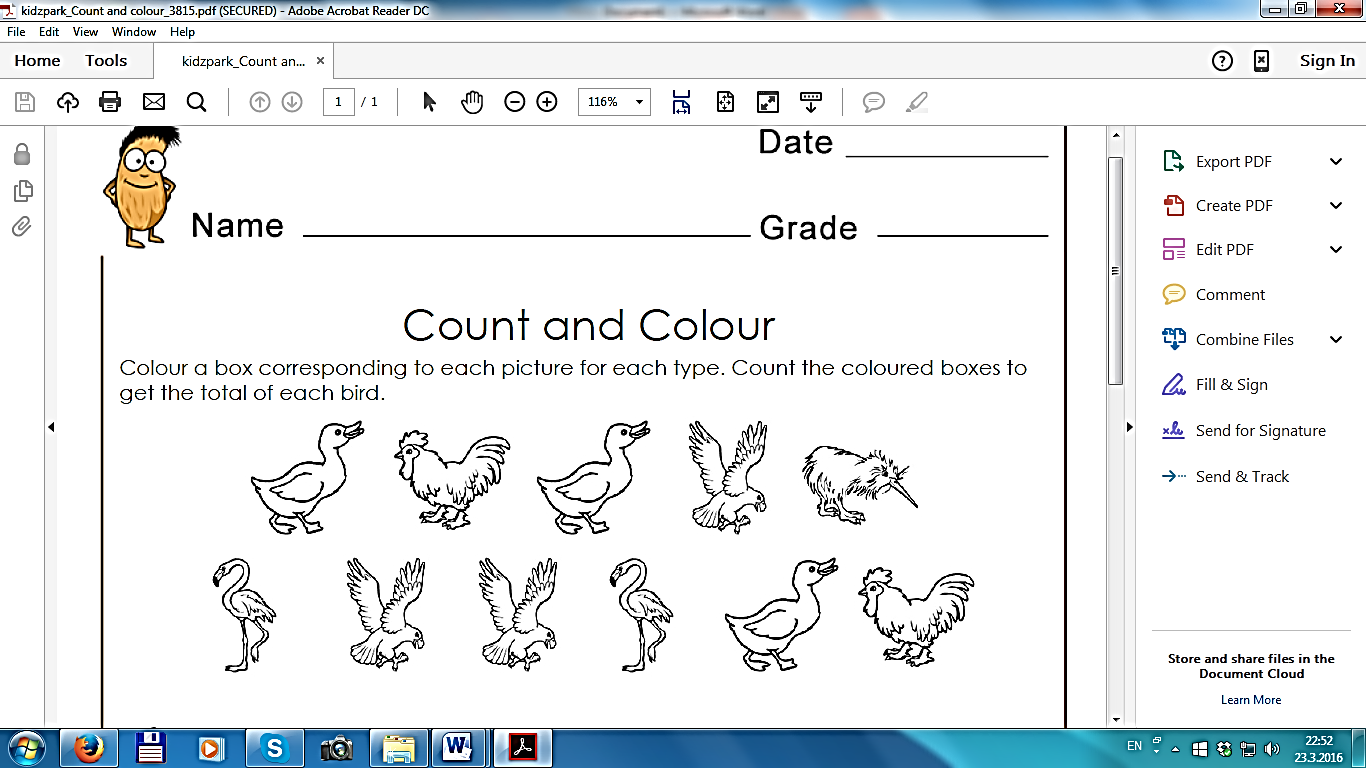 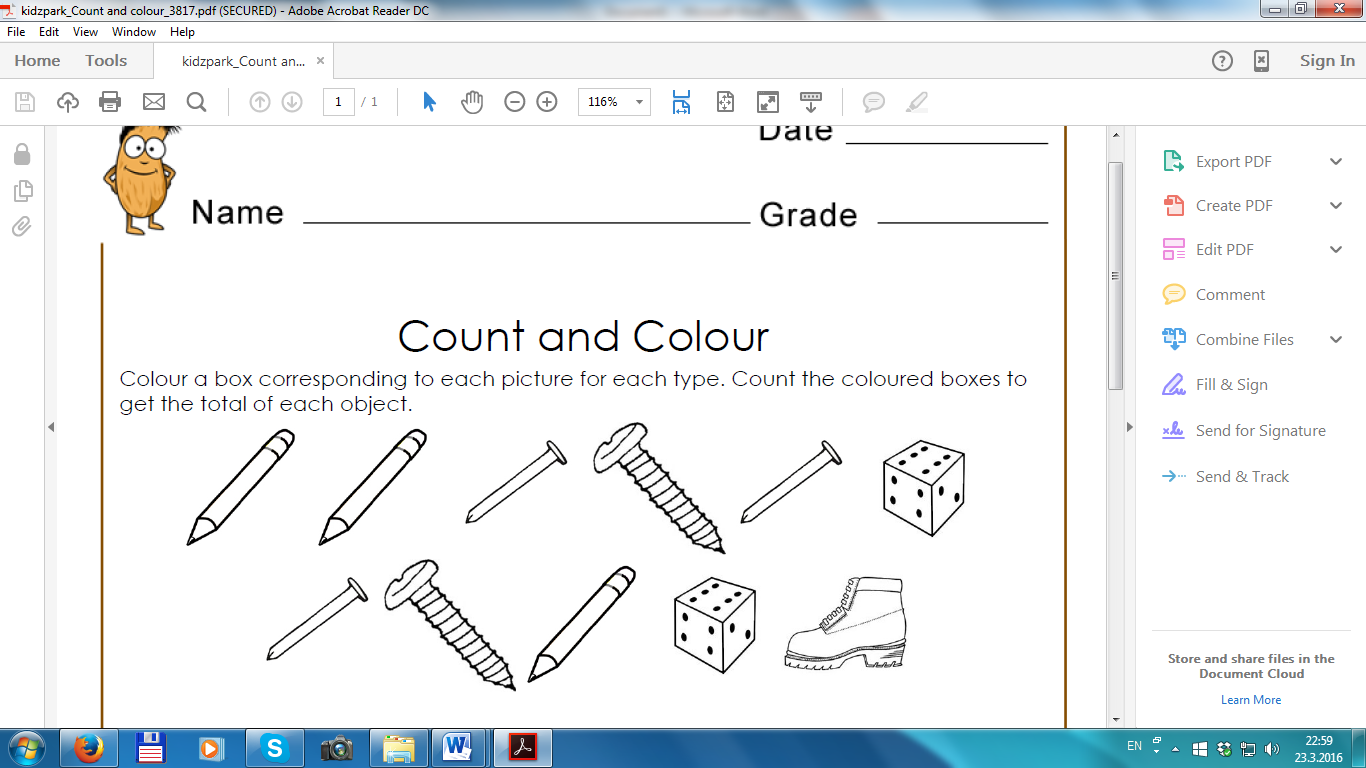 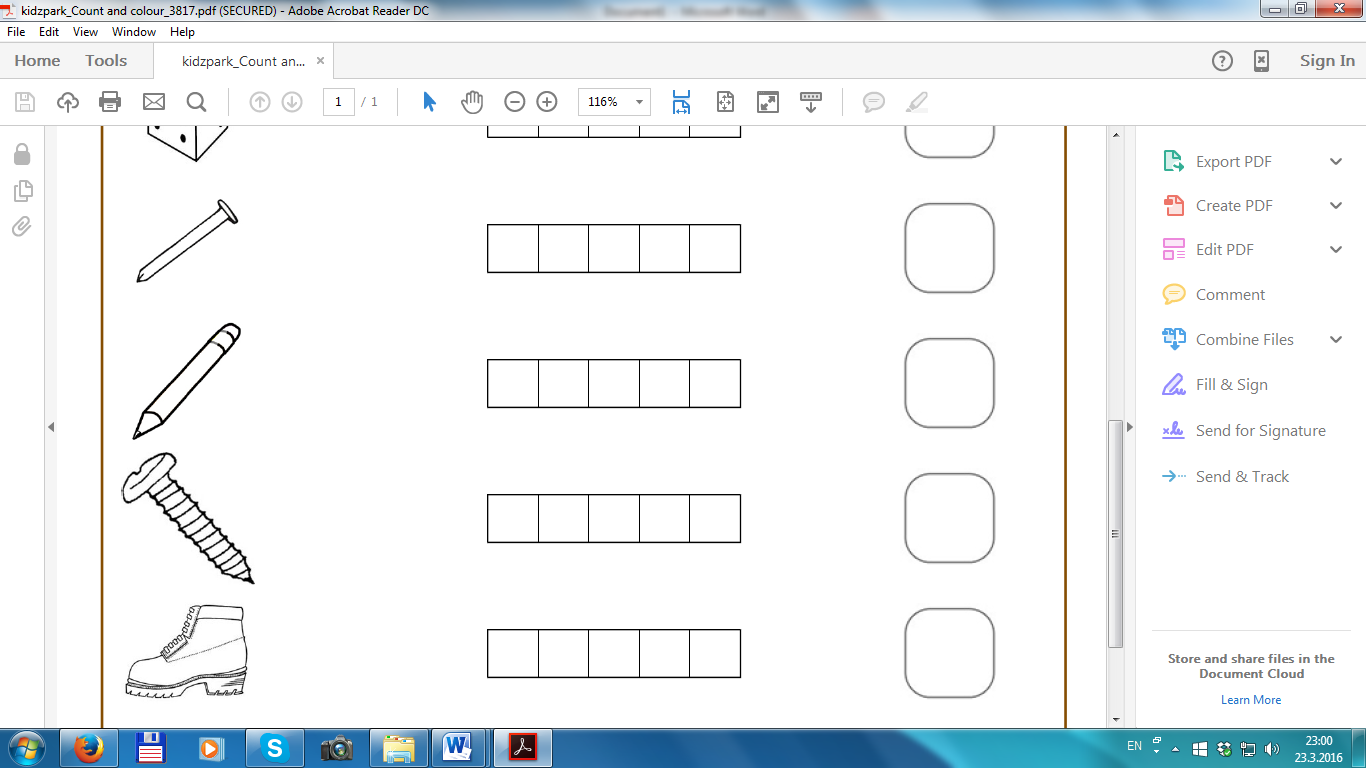 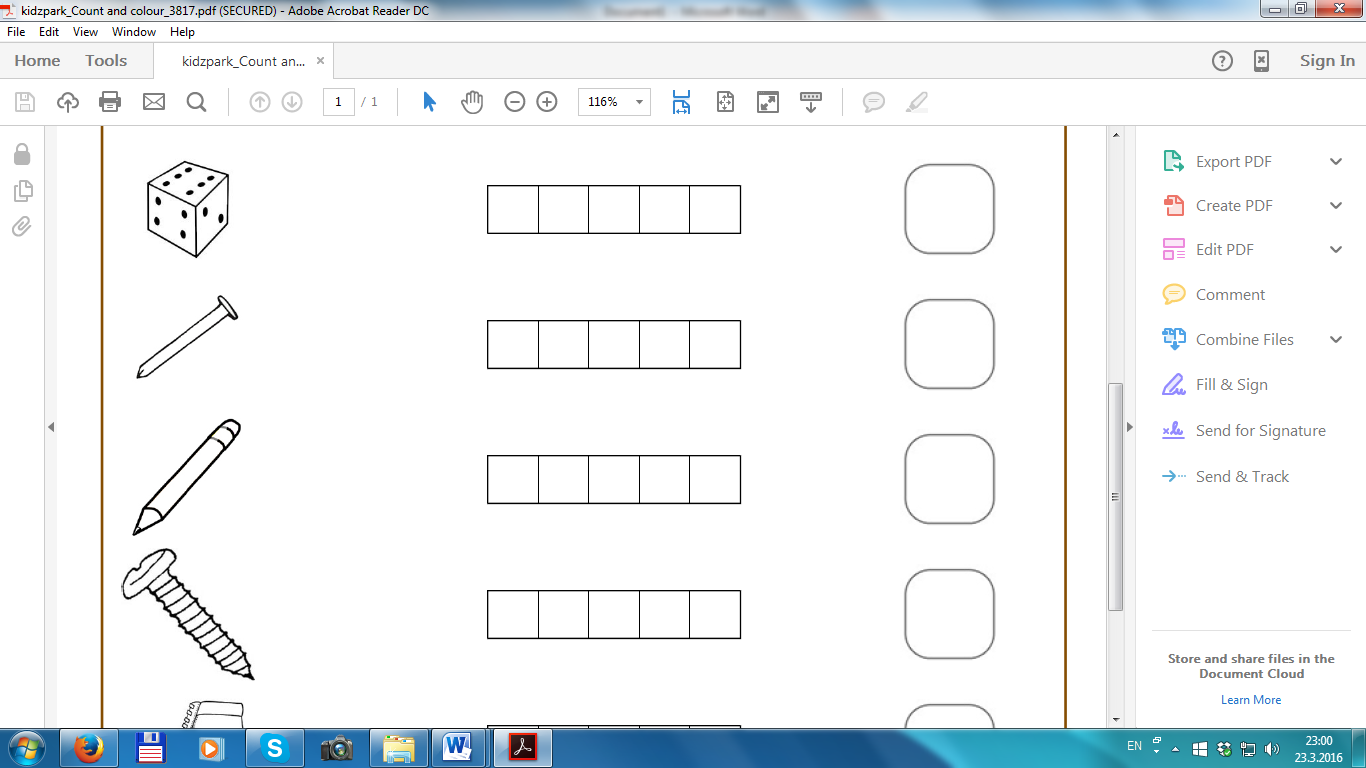 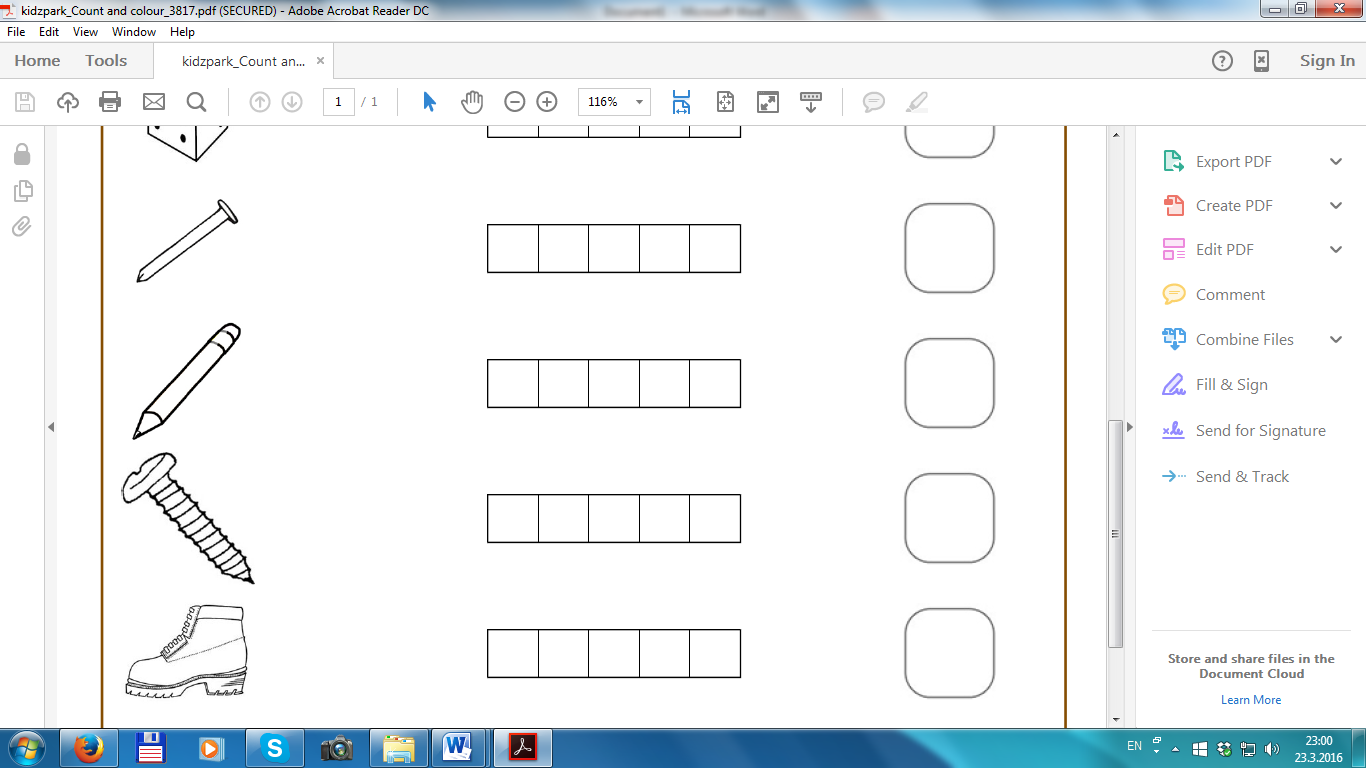 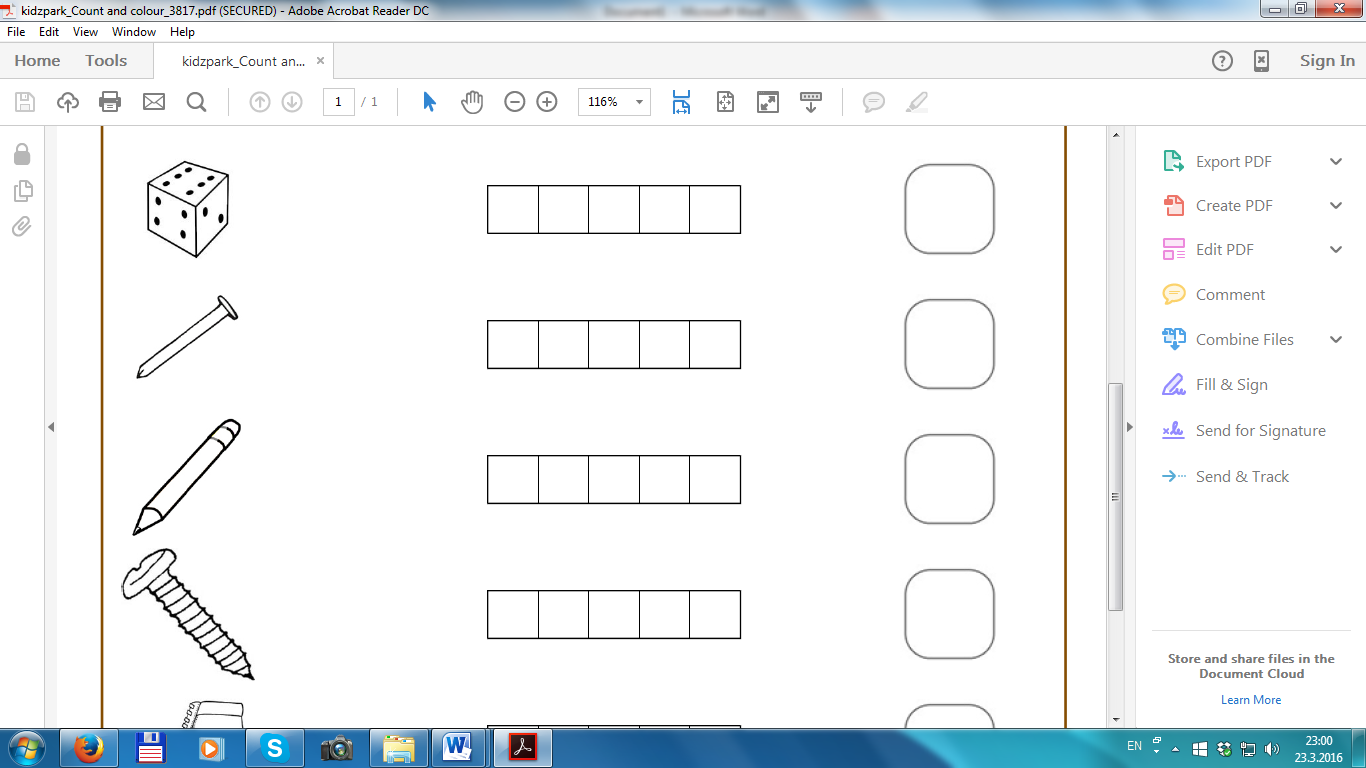 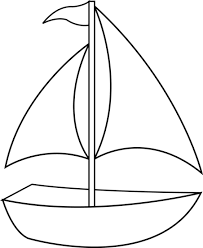 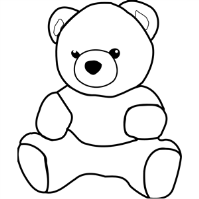 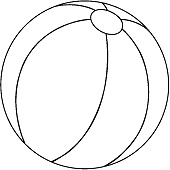 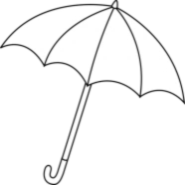 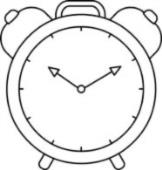 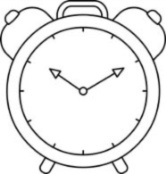 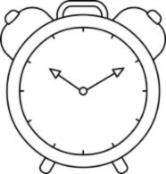 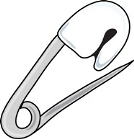 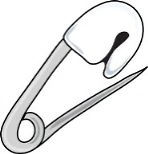 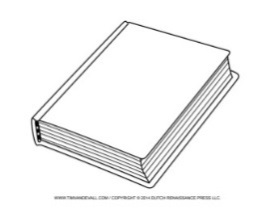 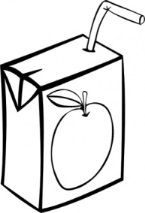 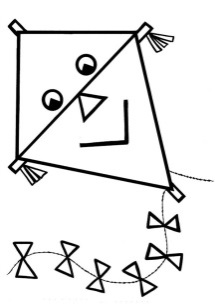 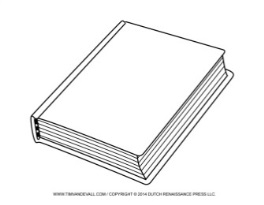 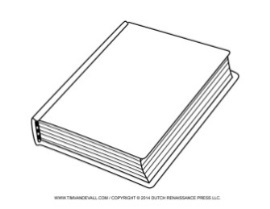 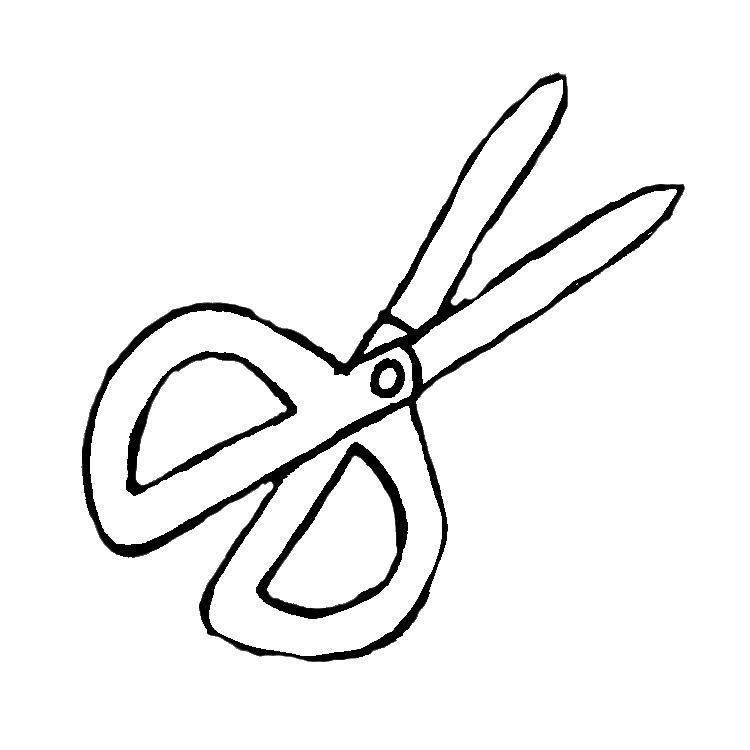 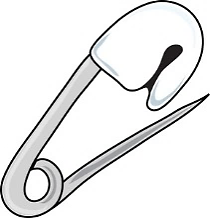 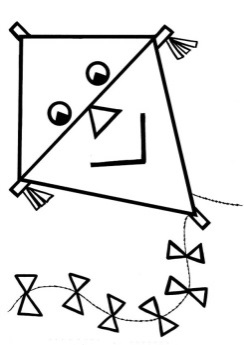 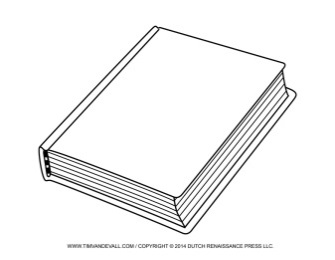 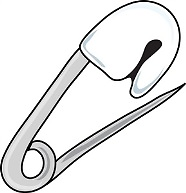 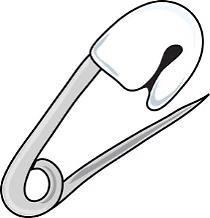 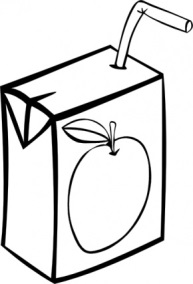 